       PHÒNG GD&ĐT VĨNH THUẬN          CỘNG HÒA XÃ HỘI CHỦ NGHĨA VIỆT NAMTRƯỜNG TH&THCS VĨNH B NAM                    Độc lập - Tự do - Hạnh phúc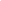 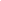      Số: 24/QĐ-TH&THCS 	         Vĩnh Bình Nam, ngày 15 tháng 09 năm 2021QUYẾT ĐỊNHVề việc ban hành quy chế làm việc của trường TH&THCS Vĩnh Bình NamNăm học 2021-2022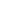 HIỆU TRƯỞNG TRƯỜNG TH&THCS VĨNH BÌNH NAMCăn cứ Thông tư số: 41/2010/TT-BGDĐT ngày 30/12/2010 của Bộ GD-ĐT về việc ban hành điều lệ trường Tiểu học;Căn cứ thông tư số: 32/2020/TT-BGDĐT ngày 15 tháng 09 năm 2020 của Bộ GD-ĐT về việc ban hành điều lệ trường trung học cơ sở, trường Trung học phổ thông và trường phổ thông có nhiều cấp học;Căn cứ Quyết định số 1985/QĐ-UBND ngày 10 tháng 8 năm 2021 của UBND tỉnh về ban hành Khung kế hoạch thời gian năm học 2021-2022 của giáo dục mầm non, giáo dục phổ thông và giáo dục thường xuyên. 	Công văn số: 58/PGDĐT-GDTH ngày 05/09/2020 của Phòng GD-ĐT về việc hướng dẫn thực hiện nhieäm vuï giáo dục Tiểu học năm học 2021-2022;		Căn cứ tình hình thực tế của đơn vị trường TH&THCS Vĩnh Bình Nam, năm học 2021-2022;QUYẾT ĐỊNH:      Điều 1. Ban hành Quy chế làm việc của trường TH&THCS Vĩnh Bình Nam theo kế hoạch thời gian năm học của UBND tỉnh quy định, kế hoạch năm học của Phòng GD-ĐT, kế hoạch năm học của trường TH&THCS Vĩnh Bình Nam;      Điều 2. Thời gian làm việc của CB-GV-NV theo quy định hiện hành, nội quy, quy chế nhà trường quy định trong năm học 2021 - 2022;      Điều 3. Tất cả CB-GV-NV, các bộ phận có liên quan, các đoàn thể trong nhà trường chịu trách nhiệm thi hành quyết định này.Quyết định có hiệu lực kể từ ngày ký./.    									 HIỆU TRƯỞNGNơi nhận:   - Như điều 3;   - Lưu: VP. 									Nguyễn Trường An